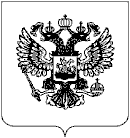 Российская ФедерацияКлетнянский муниципальный район Брянской областиВЕСТНИККлетнянского муниципального районаБрянской области(данное опубликование является официальным)№ 5(май 2022г.)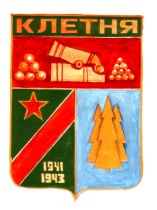  2022.  РОССИЙСКАЯ ФЕДЕРАЦИЯ
АДМИНИСТРАЦИЯ КЛЕТНЯНСКОГО РАЙОНАРАСПОРЯЖЕНИЕО проведении на территории Клетняского района акции-конкурса «Окна России» приуроченной к празднованию Дня России 12 июня 2022 года.В связи с празднованием Дня России 12 июня 2022 года и в целях повышения гражданской позиции, патриотизма, любви к Родине жителей Клетнянского района,Провести акцию-конкурс «Окна России» в рамках празднования Дня России на территории Клетнянского района (далее - акция) с 1 по 8 июня 2022 года.Утвердить прилагаемое Положение об акции «Окна России» (приложение № 1).3.Опубликовать настоящее распоряжение на официальном сайте администрации района в сети интернет.Настоящее распоряжение вступает в силу со дня его подписания.Контроль за исполнением настоящего распоряжения возложить на заместителя главы администрации Клетнянского района Н.В. Ковалеву.От 24.05.22.№203-рпгт.КлетняГлава администрации Клетнянского района                                                                            А.А. ЛосьПриложение № 1к распоряжению главыадминистрации Клетнянского  районаот24.05.2022г. №203-рПоложение о проведении районной  акции-конкурса«Окна России», посвященной Дню России         Ежегодно 12 июня отмечается День России.         Акция  «Окна  России»  сможет  стать  как  проявлением  активной гражданской позиции, так и семейной традицией, поучаствовать в украшении окон в праздник будет интересно не только взрослым, но и детям.          Цель  Акции-конкурса  -   проявление  участниками  гражданской позиции,  патриотизма,  любви  к  Родине.  Особое  внимание  при  проведении Акции уделяется оформлению окон родителями совместно с детьми, так как любовь к Родине начинается с семьи.           Принять участие в Акции может любой желающий. К участию в Акции рекомендуется  подходить  творчески,  оформляя  окна  теми  символами, которые у участника ассоциируются с Россией. Сроки проведения Акции: с 1 по 8 июня 2022 года.          Для участия в конкурсе предлагается:           1.  Украсить  свои  окна  рисунками,  картинками,  надписями, трафаретами, посвященными России, своей малой Родине (поселку, деревне).           2.  Учреждениям  рекомендуется  украсить  окна  и  фасады  зданий символами Российской Федерации в цветах российского флага.           3.  Фотографии своих окон необходимо прислать на адрес электронной почты  kultura@adm-kletnya.ru,  с  указанием  ФИО,  адресом  проживания, номера мобильного телефона.           4.  Приветствуется  публикация  фотографий  в  социальных  сетях  с хештегами: #ОкнаРоссии32 #ЯлюблюРоссию32 #МояРоссия32 и рассказом о своем поселке, деревне, дворе, малой Родине.            5.  Подведение  итогов  и награждение победителей состоится  12  июня 2022  года,-  на  праздничном  мероприятии  в  Парке  культуры  и  отдыха  п. Клетня.
РОССИЙСКАЯ ФЕДЕРАЦИЯАДМИНИСТРАЦИЯ КЛЕТНЯНСКОГО РАЙОНАРАСПОРЯЖЕНИЕ
От «25»  мая 2022г. №205-рп.КлетняО  подготовке муниципальных бюджетных дошкольных  образовательных учреждений Клетнянского  района к 2022-2023 учебному году
          Для  организации  работы  по  подготовке  муниципальных  бюджетных дошкольных образовательных учреждений Клетнянского района, реализующих образовательные  программы  дошкольного  образования  к  2022-2023  учебному году, в соответствии с постановлением Главного государственного санитарного врача  РФ  от  28.09.2020  №  28  «Об  утверждении  санитарных  правил  СП 2.4.36.48-20  «Санитарно-эпидемиологические  требования  к  организациям воспитания  и  обучения,  отдыха  и  оздоровления  детей  и  молодежи»,  в  целях проведения планового косметического ремонта в этих учреждениях,-           1.  Приостановить  эксплуатацию  зданий  муниципальных  бюджетных дошкольных  образовательных  учреждений  Клетнянского  района  в  летний период,  для  проведения  планового  косметического  ремонта  в соответствии  с графиком (прилагается).           2.  Управлению  образования  администрации  Клетнянского  района (Петухову Ю.А.):          2.1.  Принять  меры  по  организации  образовательной  деятельности  для воспитанников  дошкольных  образовательных  учреждений,  реализующих образовательные программы дошкольного образования.           2.2.  Довести  данное  распоряжение  до  руководителей  муниципальных бюджетных дошкольных образовательных учреждениях Клетнянского района.           2.3.  Обеспечить  действенный  контроль  за  подготовкой  муниципальных бюджетных  дошкольных  образовательных  учреждений  к 2022-2023  учебному году            3.  Руководителям  муниципальных  бюджетных  дошкольных образовательных учреждений Клетнянского района:            3.1.  Ознакомить  родителей  (законных  представителей)  графиком закрытия учреждения под роспись.            3.2.  Разместить  информацию  о  сроках  приостановлении  работы учреждений  в  летний  период  на  официальном  сайте  учреждения  в  сети «Интернет», на информационных стендах в доступном для просмотра месте.            3.3.  Организовать  работу  по  подготовке  муниципальных  бюджетных дошкольных  образовательных  учреждений  к  2022-2023  учебному  году  в соответствии  с  требованиями  санитарно-эпидемических  требований  к устройству, содержанию и организации режима работы учреждений.             3.4.  Организовать  принятие  детей  в  другие  муниципальные  бюджетные дошкольные  образовательные  учреждения  района,  по  согласованию  с руководителями этих учреждений.              4.  Контроль  за  исполнением  данного  распоряжения  возложить  на заместителя главы администрации  Клетнянского района Ковалеву Н.В.
Глава администрации	А.А. ЛосьПриложение к распоряжению главыадминистрации Клетнянского  районаОт «25»  мая 2022г. №205-рГРАФИКприостановки работы муниципальных бюджетных дошкольных образовательных учреждений Клетнянского района в летний период,для   проведения планового косметического ремонтаРОССИЙСКАЯ ФЕДЕРАЦИЯАДМИНИСТРАЦИЯ КЛЕТНЯНСКОГО РАЙОНА
РАСПОРЯЖЕНИЕ
От «25» мая 2022г. № 207-р  п. Клетня«  Об  установлении  сроков купального сезона 2022  года  и проведении  мероприятий  по благоустройству мест массового отдыха  населения  на  водных объектах  Клетнянского района»В  соответствии  с  Федеральным  законом  от  06.10.2003  №  131-ФЗ  «Об  общих принципах  организации  местного  самоуправления  в  Российской  Федерации», Водным кодексом Российской Федерации и постановлением Правительства Брянской области  от 15.02.2006 года № 101  «Об утверждении  Правил охраны жизни людей на водоемах  Брянской  области»  (  в  редакции  постановления  Правительства  Брянской области  от  24.08.2020  №  409-п),  Приказа  МЧС  России  от  30.09.2020  №  732  «Об утверждении Правил пользования пляжами в Российской Федерации»:         1. Определить место разрешенное для купания на водном объекта р. Падва -  пляж «У железнодорожного моста».         2.  Установить сроки купального сезона на водоемах Клетнянского района с 01 июня  по  02  августа 2022  года (уточнение сроков зависит от погодных условий и температуры воздуха).        2.1.  Утвердить прилагаемый режим работы городского пляжа зоны отдыха « У железнодорожного моста», согласно приложения № 1.        3.  Директору  МУП  «Клетня-  Сервис»,  отделу  по  работе  с  городским поселением:        3.1. Назначить должностных лиц, ответственных за обеспечение безопасности на водных  объектах  и  участвующих  с  надзорными  органами  в  проверках  по определению готовности к купальному сезону мест массового нахождения людей на водных объектах городского поселения.        3.2.  Провести работу  по установлению  мест для  массового  отдыха,  купания  и занятий  спортом  на  водных  объектах  (  городском  пляже)  совместно  с  органами государственного Санэпидемнадзора, охраны природы и государственной инспекции по маломерным судам главного управления МЧС России по Брянской области.        3.3.  Выявить  места несанкционированного отдыха людей на водных объектах и установить предупреждающие и запрещающие знаки.        3.4.  Через  средства  массовой  информации  довести  до  населения  правила безопасности и поведения на водных объектах в период купального сезона.
        3.5.  Запретить  прогон  и  пастьбу  скота,  а  также  его  водопой  в  местах, определенных для массового отдыха и купания населения.        3.6.  В  срок до  31  мая  2022  года  организовать  подготовку  по  благоустройству городского пляжа к купальному сезону:         - ремонт и покраску сооружений малой формы;         - уборку и поддержание надлежащего состояния мест отдыха около водоемов;         - установку контейнеров для сбора мусора;         - проведение санитарной очистки насаждений;         - оборудование средствами наглядной пропаганды.     4. Рекомендовать Главам сельских администраций района:     4.1. Выявить места несанкционированного отдыха людей на водных объектах, расположенных на подведомственных территориях,  и установить предупреждающие и запрещающие знаки.     4.2.  Довести  до  населения  правила  безопасности  и  поведения  на  водных объектах в период купального сезона.      4.3.  Организовать  патрулирование  сотрудниками  сельских  администраций, добровольцами,  волонтерами  несанкционированных  мест  отдыха  на  водных объектах, особенно в вечернее время суток, в выходные и праздничные дни.       5.  Рекомендовать начальнику Отд. П.  «Клетнянское» МО МВД «Жуковский» (Синдюрёву  А.А.)  включить  в  маршруты  патрулирования  нарядами  сотрудников полиции  места  отдыха  на  водных  объектах,  в  том  числе  городской  пляж  «  У железнодорожного  моста»,  особенно  в  вечернее  время  суток,  в  выходные  и праздничные дни.       6.  Данное  распоряжение  разместить  в  интернет  сети  (  на  официальном  сайте администрации Клетнянского района).       7. Контроль за исполнением данного Распоряжения оставляю за собой.
Глава администрации	                                                            А.А. Лось                                                               Приложение №1                                                       к распоряжению главы администрации  Клетнянского района от 25 мая 2022 года       № 207-рРежимработы зоны отдыха
«У железнодорожного моста»
на время купального сезона2022 г.с 11-30 часов до 20-00 часов
- ежедневно (без выходных)РОССИЙСКАЯ ФЕДЕРАЦИЯАДМИНИСТРАЦИЯ КЛЕТНЯНСКОГО РАЙОНАРАСПОРЯЖЕНИЕ
От 25 мая 2022г. № 208-рп. КлетняО  назначении должностных лиц администрации Клетнянского  района,  ответственных  за обеспечение  безопасности  на  водных  объектах в  период  купального  сезона  2022  года.
                  В  соответствии  с Федеральным законом от 6  октября 2003  г. №131-Ф3«Об  общих принципах  организации местного  самоуправления  в РФ»,  Приказа МЧС России  от  30.09.2020  №  732  «Об  утверждении  Правил  пользования  пляжами  в Российской  Федерации»  и постановлением  Правительства  Брянской  области  от 15.02.2006 года №  101  «Об утверждении  Правил охраны жизни людей на водоемах Брянской  области»  (  в редакции  постановления  Правительства Брянской  области  от 24.08.2020  №  409-п)  и  обеспечения  безопасного  отдыха  населения  на  водных объектах:                   1.  Назначить  начальника  отдела  по  работе  с  городским  поселением администрации Клетнянского района Мурыгина Ю.В.  ответственным за обеспечение безопасности на водных объектах Клетнянского городского поселения.                    2.  Утвердить  прилагаемый  график  патрулирования  на  водных  объектах должностных лиц администрации Клетнянского района, ответственных за обеспечение безопасности  на водных  объектах Клетнянского  городского поселения  (Приложение № 1).                     3.  Специалисту  сектора мобилизационной  работы,  ГО  и  ЧС  администрации района Власенковой Е.В., начальнику МКУ  «ЕДДС  Клетнянского района»  Киселеву Р.В.,  начальнику  отдела  по  работе  с  городским  поселением  администрации Клетнянского  района  Мурыгину  Ю.В.,  организовать  проведение  рейдов  по обеспечению безопасного отдыха населения с  проведением бесед, вручением памяток о правилах поведения на воде, где особое внимание уделять  детям.                     4.  Данное  распоряжение  разместить  на  официальном  интернет  сайте администрации Клетнянского района.                       5. Контроль за исполнением данного Распоряжения оставляю за                собой.Глава администрации                                                                           А.А. ЛосьПриложение №1к распоряжению Главы администрацииКлетнянского района от 25 мая 2022г. №208-рГ Р А Ф И КПатрулирования водных объектов ответственных лицадминистрации Клетнянского района на «июнь» месяц 2022 года.ДНИ МЕСЯЦАРОССИЙСКАЯ ФЕДЕРАЦИЯАДМИНИСТРАЦИЯ КЛЕТНЯНСКОГО РАЙОНАРАСПОРЯЖЕНИЕ
От «31» мая 2022г. № 224-рп. КлетняОб  организации  и  проведении месячника безопасности на водных объектах  в  период  купального сезона  2022 года  на  территории Клетнянского  района
         В  соответствии  с  Федеральным  законом  от  06.10.2003  №  131-ФЗ  «Об  общих принципах  организации  местного  самоуправления  в  Российской  Федерации», пунктом 2  постановления Правительства Брянской области  от 15.02.2006 года № 101 «Об утверждении  Правил охраны жизни людей на водоемах Брянской области» ( в редакции постановления Правительства Брянской области от 24.08.2020 № 409-п),  а также  в  целях  недопущения  несчастных  случаев,  связанных  с  гибелью  людей  на водных объектах:       1.  Организовать и провести месячник безопасности на водных объектах района с 10.06.2022 по 10.07.2022 года.       2.  Специалисту сектора мобилизационной работы, ГО и ЧС ( Власенковой Е.В.):       2.1.  Разработать  Перечень  мероприятий по  проведению  месячника  безопасностина водных объектах района в летний период 2022 года.       2.2.  Довести  данное  распоряжение  и  Перечень  мероприятий  до  глав  сельских поселений.       2.3.  Подготовить  информацию  для  размещения  на  официальных  сайтах  в интернет-сети администрации Клетнянского района, районной газеты «Новая жизнь».       2.4.  Подготовить  информацию  для  рассмотрения  на  заседании  КЧС  и  ОПБ  в Клетнянском  районе  по  итогам  проведения  месячника  безопасности  на  воде,  для представления итоговых материалов  в ГУ МЧС России по Брянской области.       2.5.  Подготовить  памятки  по  данной  тематике  для  распространения  среди населения.       3.  Главам  администраций  сельских  поселений  Клетнянского  района  (  по согласованию):       3.1.  Выявить места несанкционированного отдыха людей на водных объектах, расположенных на подведомственных территориях,  и установить предупреждающие и запрещающие знаки.        3.2.  Организовать  патрулирование  сотрудниками  сельских  администраций, добровольцами,  волонтерами  несанкционированных  мест  отдыха  на  водных объектах, особенно в вечернее время суток, в выходные и праздничные дни.        4.  Начальнику ЕДДС Клетнянского района ( Киселеву Р.В.):        4.1.  Подготовить  заметку  для  опубликования  на  страницах  районной  газеты «Новая жизнь».        4.2.  Разместить  данное распоряжение  на  официальном  сайте  администрации Клетнянского района в интернет-сети.        5. Контроль за исполнением данного Распоряжения оставляю за собой.
Глава администрацииКлетнянского района	А.А. ЛосьРОССИЙСКАЯ ФЕДЕРАЦИЯАДМИНИСТРАЦИИ КЛЕТНЯНСКОГО РАЙОНАБРЯНСКОЙ ОБЛАСТИПОСТАНОВЛЕНИЕ
От 12.05 2022г. №247      п. Клетня«Об уточнении Перечня земельных участков, предназначенных для предоставления гражданам, имеющим трех и более детей, в собственность бесплатно»
           В  соответствии  с  законом  Брянской  области  №  77-3  от  30.07.2019  года  «О  бесплатном  предоставлении  гражданам,  имеющим  трех  и  более  детей,  в собственность  земельных  участков  в  Брянской  области»,  постановлением администрации  Клетнянского  района  Брянской  области  от  28.01.2020  г.  №  41  «Об утверждении  административного  регламента  предоставления  администрацией Клетнянского района муниципальной услуги  по  предоставлению на  территории муниципального  образования  «Клетнянский муниципальный  район» гражданам, имеющим трех и  более детей, земельных участков в собственность бесплатно»
                 ПОСТАНОВЛЯЮ:       1.  Уточнить  Перечень  земельных  участков,  предназначенных  для предоставления  гражданам,  имеющим  трех  и  более  детей,  в  собственность бесплатно, утвержденный постановлением администрации Клетнянского района № 16 от  18.01.2016  г.  (в  редакции  постановления  №  977  от  14.11.2018  г.,  в  редакции постановления № 80 от 12.02.2019 г., в редакции постановления № 835 от 29.11.2019 г., в редакции постановления № 292 от 27.05.2020 г., в редакции постановления № 732 от  27.11.2020  г.,  в  редакции  постановления  №  242  от  20.05.2021  г.),  в  редакции постановления  №  695  от  03.12.2021  г.,  согласно  приложению  к  настоящему постановлению.       2.  Настоящее  постановление  опубликовать  на  официальном  сайте администрации Клетнянского района в сети Интернет htt:/www.adm-kletnya.ru         3.  Контроль  за  исполнением  настоящего  постановления  возложить  на заместителя главы  администрации Клетнянского района Ковалеву Н.ВГлава администрацииКлетнянского района                                                                    А.А. ЛосьПриложение к постановлению администрацииКлетнянского районаот 12.05 2022г. № 247ПЕРЕЧЕНЬЗемельных участков, предназначенных для предоставления гражданам, имеющих трех и более детей в собственность бесплатноРОССИЙСКАЯ ФЕДЕРАЦИЯ Администрация Клетнянского района Брянской областиПОСТАНОВЛЕНИЕ
от 12.05.2022г.№248п. Клетня О внесении изменений в муниципальную программу «Обеспечение реализации полномочий Клетнянского муниципального района»
           В соответствии с постановлением администрации от 02.10.2020г. №2603 «Об  утверждении  порядка разработки,  реализации  и  оценки  эффективности муниципальных  программ  Клетнянского  муниципального  района  Брянской области», решением Клетнянского районного Совета народных депутатов от 27.04.2022г.№24-1  «О  внесении  изменений  в  решение  Клетнянского районного  Совета  народных  депутатов  от  14.12.2021г.№20-1  «О  бюджете Клетнянского  муниципального  района  Брянской  области  на  2022  год  и плановый период 2023 и 2024 годов»            Постановляю1 .Внести изменения в муниципальную программу «Обеспечение реализации полномочий Клетнянского муниципального района Брянской области», утвержденную постановлением администрации Клетнянского района от 25.12. 2018г.№  1138 «Об утверждении муниципальной программы «Обеспечение реализации полномочий Клетнянского муниципального района» (в редакции постановлений администрации Клетнянского района от 26.03.2019г. №201, от 20.08.2019г. №579, от 19.12.2019г. №889, от 25.12.2019г.№911, от 25.03.2020г.№188, от 01.09.2020г.№505, от  28.12.2020г.№840, от 26.04.2021г.№215, от 20.12.2021г. №745):
1.1. В Паспорте программы в разделе «задачи» дополнить следующие задачи: п.29. Бюджетные инвестиции в объекты капитального строительства муниципальной собственности- выполнение проектно-изыскательских работ и инженерно-экологических и метеорологических изысканий по объектам: «Реконструкция водоснабжения в н.п.Акуличи Клетнянского района Брянской области»,«Реконструкция водоснабжения в н.п.Николаевка Клетнянского района Брянской области»,«Реконструкция водоснабжения в н.п.Семеричи Клетнянского района Брянской области»,«Строительство сетей водоснабжения в н.п.Старая Мармазовка Клетнянского района Брянской области» (1 очередь»;п.3 0.Приобретение специализированной техники для предприятий жилищно- коммунального комплекса»;п.31 .Мерприятия по охране, сохранению и популяризации культурного наследия».1.2. Объемы бюджетных ассигнований на реализацию программы изложить в новой редакции:общий  объем  средств,  предусмотренных  на  реализацию  муниципальной программы: всего 608961409,79 рублей, в том числе:2019 год-79025560,50 рублей,2020 год- 91129398,68 рублей,2021 год-  121884441,26рублей,2022 год-122 537 230,21 рублей,2023 год-111  341  119,18рублей,2024 год-83 043 659,96 рублей.	2.В разделе 4. Ресурсное обеспечение муниципальной программыОбщий объем финансирования муниципальной программы изложить в новой редакции: всего 608961409,79 рублей,в том числе:2019 год-79025560,50 рублей,  +2020 год- 91129398,68 рублей,2021  год- 121884441,26рублей,2022 год-122537230,21рублей,2023 год-111341119,18рублей,2024 год-83043659,96 рублей.3. В разделе 6. «Состав мероприятий муниципальной программы» дополнить следующие мероприятия:Бюджетные инвестиции в объекты капитального строительства муниципальной собственности- выполнение проектно-изыскательских работ и инженерно-экологических и метеорологических изысканий по объектам: «Реконструкция водоснабжения в н.п.Акуличи Клетнянского района Брянской области»,«Реконструкция водоснабжения в н.п.Николаевка Клетнянского района Брянской области»,«Реконструкция водоснабжения в н.п.Семеричи Клетнянского района Брянской области»,«Строительство сетей водоснабжения в н.п.Старая Мармазовка Клетнянского района Брянской области» (1 очередь»;и.30.Приобретение специализированной техники для предприятий жилищно- коммунального комплекса»;п.31 .Мерприятия  по  охране,  сохранению  и  популяризации  культурного наследия».4.  План  реализации  муниципальной  программы' «Обеспечение  реализации полномочий  Клетнянского  муниципального  района»  изложить  в  новой редакции (приложение №1).5.Опубликовать  постановление  в  «Информационном  бюллетене муниципального  образования  «Клетнянский  муниципальный  район», Сборнике  муниципальных  правовых  актов  Клетнянского  района  и  на официальном  сайте  администрации  Клетнянского  района  (adm-kletnya.ru)  в сети Интернет.6. Постановление вступает в силу с даты подписания. 7.Контроль за исполнением постановления возложить на первого заместителяглавы администрации Клетнянского района Васькина С.НГлава администрацииКлетнянского района                                                                      А.А. ЛосьПриложение №1 к муниципальной программе "Обеспечение реализации полномочий Клетнянского муниципального района" (в ред.Постановления администрации Клетнянского района от 12.05.2022г.№248)План реализации муниципальной программыРОССИЙСКАЯ ФЕДЕРАЦИЯ Администрация Клетнянского района Брянской областиПОСТАНОВЛЕНИЕ
от 12.05.2022г. №249п. КлетняО внесении изменений в Постановление администрации Клетнянского района №1137 от 25.12.2018г.«Об утверждении муниципальной программы «Реализация полномочий Клетнянского городского поселения Клетнянского муниципального района Брянской области на 2019-2023 годы»
          В соответствии с решением Клетнянского поселкового Совета народных депутатов от 04.05.2022г. № 10-4 «О внесении изменений в Решение поселкового Совета народных депутатов от 16.12.2021г.№ 10-4 «О бюджете Клетнянского городского поселения Клетнянского муниципального района Брянской области на 2021  год и плановый период 2022 и 2023 годов» (с учетом решений от 22.01.2021г.№ 7-2г., от 15.04.2021г.№7-2, от 30.07.2021г.№8-2, от 20.12.2021г. №746)Постановляю:1.Внести  изменения  в  муниципальную  программу  «Реализация  полномочий Клетнянского городского поселения Клетнянского муниципального района Брянской области»:        1.1.  В Паспорте программы дополнить задачи следующего содержания: п.11.2022 год - "Благоустройство сквера Славы в п.Клетня Клетнянского района Брянской области";       п. 15.Бюджетные  инвестиции  в  объекты  капитального  строительства муниципальной  собственности  на  выполнение  инженерно-экологических изысканий  и  метеорологических  изысканий  для  разработки  проектной документации  на  строительство  сетей  водоснабжения  в  н.п.  Клетня Клетнянского района Брянской области.1.2. Объемы бюджетных ассигнований на реализацию программы изложить в новой редакции: Общий объем средств, предусмотренных на реализацию программы:365 775 740,80 рублей, в том числе:2019 год -  51431850,84 руб.2020 год-55050517,66руб.2021 год-89187155,20руб.2022 год-73717101,64руб.2023 год-57184013,65 руб.2024 год год-39205101,81 руб.
       2.  -В  Паспорте  муниципальной  подпрограммы  «Развитие  жилищно- коммунального  комплекса  Клетнянского  городского  поселения Клетнянского  муниципального  района  Брянской  области»  объем бюджетных  ассигнований  на  реализацию  программы  изложить  в  новой редакции: Общий объем средств, предусмотренных на реализацию программы всего всего 206 711  203,16 руб., в том числе,2019 год -  32386533,13руб.2020 год -  22749395,25руб.2021 год -  61613207,71руб.2022 год-43821296,19 руб.2023 год-29023998,31руб.2024 год - 17116772,57руб.-В  Паспорте  муниципальной  подпрограммы  «Развитие  дорожного хозяйства  в  Клетнянском  городском  поседение  Клетнянского
муниципального  района  Брянской  области»  объем  бюджетныхассигнований на реализацию программы изложить в новой редакции:Общий объем средств, предусмотренных на реализацию программы всего 102 405 386,64 руб., в том числе:2019 год-14069162,042020 год-22122155,872021 год- 17481088,682022 год -  18950322,052023 год -  18111372,002024 год -  11671286,00.3.  План  реализации  муниципальной  программы  «Реализация  полномочий Клетнянского  городского  поселения  Клетнянского  муниципального  района Брянской области» изложить в новой редакции (приложение №1).4. Опубликовать  постановление  в  «Информационном  бюллетене муниципального  образования  «Клетнянский  муниципальный  район», Сборнике  муниципальных  правовых  актов  Клетнянского  района  и  на официальном  сайте  администрации  Клетнянского  района  в сети Интернет.5. Постановление вступает в силу со дня подписания.б.Контроль за исполнением постановления возложить на первого заместителя главы администрации Клетнянского района Васькина С.НГлава администрации                                                                   А.А. Лось                                           Приложение №1к Постановлению  администрации  Клетнянского района № 249 от  12.05.2022г.План реализации муниципальной программы "Реализация полномочий Клетня некого городского поселения па 2019-2024 годы"
РОССИЙСКАЯ ФЕДЕРАЦИЯАДМИНИСТРАЦИЯ КЛЕТНЯНСКОГО РАЙОНА БРЯНСКОЙ ОБЛАСТИПОСТАНОВЛЕНИЕ
От  16.05.2022г. №282           п. Клетня«Об утверждении муниципальной программы «Комплексное развитие территории МО «Клетнянское городское поселение» на 2024-2025 годы»
        В соответствии с постановлением Правительства РФ от 31.05.2019 года№696 «Комплексное развитие сельских территорий»;        ПОСТАНОВЛЯЮ:1.  Утвердить муниципальную программу  «Комплексное развитие территории МО «Клетнянское городское поселение» на 2024-2025 годы».2. Настоящее Постановление разместить на официальном сайте администрации Клетнянского  района в сети Интернет.3.  Контроль  исполнения  настоящего  Постановления  возложить  на  первого заместителя главы  администрации Клетнянского района С.Н. Васькина.
Глава администрации Клетнянского района                                                          А.А. ЛосьПриложение кпостановлению администрации Клетнянского района от  16.05.2021  № 282
Муниципальная программаКлетнянского городского поселения Клетнянского района Брянскойобласти«Комплексное развитие территории «Клетнянское городское поселение»на 2024-2025 годы»
                                                         п. Клетня 2022 г.
I. ПАСПОРТМуниципальной программы и. Клетня Клетнянского района Брянской области «Комплексное развитие территории «Клетнянское городское поселение»на 2024-2025 годы»
II. Характеристика текущего состояния сферы благоустройстваКлетнянского городского поселения Клетнянского района Брянскойобласти
        Сфера  действия  программы  -   строительство  и  ремонт  объектов благоустройства на территории Клетнянского городского поселения.        Проблема  благоустройства  территории  является  одной  из  насущных, требующих  особого  внимания  и  эффективного  решения.  Более  76%
внутриквартальных  дорог  требуют  производства  текущего  и  капитального ремонта, что в значительной мере осложняет их содержание. В Клетнянском городском  поселении  необходимо  планомерно  восстанавливать  облик парковых  зон,  зон  отдыха,  обеспечить  организацию  современного озеленения.       Мероприятия  по  поддержанию  и/или  развитию  полученных  в  рамках Проекта  результатов.  После  проведения  обустройства  тротуаров  по ул.Советская  и  по  ул.Комсомольская.  п.Клетня  изменится  эстетичный  вид поселка,  новое  покрытие  будет ровным-,  безопасным,  освещенным в темное время суток, современным.        В настоящее время сфера благоустройства муниципальных образований муниципального района «Клетнянского городского поселения» представлена следующими показателями:        количество  и  площадь  площадок,  специально  оборудованных  для отдыха,  общения  и  проведения  досуга  разными  группами  населения муниципальных  образований  (спортивные  площадки,  детские  площадки, площадки для выгула собак и другие), (ед./кв. м) -  2/34100;        доля населения, имеющего удобный пешеходный доступ к площадкам, специально  оборудованным  для  отдыха,  общения  и  проведения  досуга,  от общей  численности  населения  муниципальных  образований.  Под  удобным пешеходным доступом понимается возможность для пользователя площадки дойти  до  нее  по  оборудованному  твердым  покрытием  и  освещенному маршруту в течение не более чем пяти минут, (%) -  12;         количество общественных территорий в муниципальных образованиях (парки, скверы, набережные и т.д.), (ед.) -  2;доля  и  площадь  благоустроенных  общественных  территорий  (парки, скверы, набережные и т.д.) от общего количества таких территорий,  (ед./кв. м ) - 2/34100;        трудовое  участие  граждан,  добровольцев  (волонтеров),  организаций  в выполнении  мероприятий  по  благоустройству  территорий  -   регулярно проводимые субботники по их очистке и озеленению.III. Цель и задача, целевой индикатор программыСовременный  гражданин  воспринимает  всю  территорию  населенного пункта  как единое пространство и ожидает от него безопасности, комфорта, функциональности  и  эстетики.  Рационально  выстроенная  городская  среда 
позволяет  снизить  градус  социальной  напряженности,  на  освещенныхлюдных  улицах  ниже  уровень  преступности,  при  наличии  безопасных  и современных  спортивных  площадок  увеличивается  доля  населения, регулярно занимающегося спортом, снижается уровень заболеваемости.           Приоритеты  и  цели  государственной  политики  в  сфере  реализации Программы определены:          Указом Президента Российской Федерации от 7 мая 2012 г. № 600 «О мерах  по  обеспечению  граждан  Российской  Федерации  доступным  и комфортным  жильем  и  повышению  -качества  жилищно-коммунальных услуг»;
         1.  В этой связи, приоритетами муниципального района «Клетнянского городского поселения»  в области благоустройства являются:         создание  безопасной,  удобной,  экологически  благоприятной  и привлекательной  городской  среды,  доступной  для  инвалидов  и  других маломобильных групп населения;          учёт  потребностей  и  запросов  жителей  и  других  субъектов  городской среды, их непосредственное участие на всех этапах реализации Программы; обеспечение  соответствия  элементов  городской  среды  на  территориях муниципальных образований установленным критериям;         обеспечение  надлежащего  содержания  и  ремонта  объектов  и элементов благоустройства территорий муниципальных образований.          2.  Целью  Программы  является  повышение  качества  проживания  на территориях  населенных  пунктов  с  численностью  населения  свыше  1000 чел.,  входящих  в  состав  поселений  муниципального  района  «Клетнянского городского поселения».          3.  Для  достижения поставленной цели необходимо решить следующие задачи:           повышение  уровня  благоустройства  территорий  муниципальных образованиях;повышение  уровня  благоустройства  муниципальных  территорий общего  пользования  муниципальных  образований  (парков,  скверов, набережных и т.д.);            вовлечение  заинтересованных  граждан,  добровольцев  (волонтеров), организаций  в  реализацию  мероприятий  по  благоустройству  территорий муниципальных образований;             обеспечение  доступности  городской  среды  для  инвалидов  и  других маломобильных групп населения.IV. Характеристика мероприятий программы        В  рамках  программы  планируется  осуществление  следующих мероприятий по благоустройству (приложение №  1):         1. Благоустройство  муниципальных  территорий  общего  пользования Клетнянского городского поселения.
V. Осуществление контроля реализации муниципальной программы врамках Приоритетного проекта
        В целях осуществления контроля и координации за ходом выполнения муниципальной  программы  необходимо  создать  на уровне  муниципального образования  общественную  комиссию  из  представителей  органов  местного самоуправления,  политических  партий  и  движений,  общественных организаций,  иных  лиц  для  организации  такого  обсуждения,  проведения комиссионной  оценки  предложений  заинтересованных  лиц,  а  также  для осуществления контроля за реализацией программы после ее утверждения в установленном порядке ( далее -  муниципальная общественная комиссия).          Организацию  деятельности  муниципальной  общественной  комиссии рекомендуется осуществлять в соответствие с положением об общественной комиссии,  утвержденной  с  учетом  типовой  формы,  подготовленной Минстроем  России.  При  этом,  проведение  заседаний  муниципальной общественной  комиссии  рекомендуется  осуществлять  в  открытой  форме  с использованием  видеофиксации  с  последующим  размещением соответствующих  записей,  протоколов  заседаний  в  открытом  доступе  на сайте органа местного самоуправления.            Реализация  мероприятий  программы  связана  с  рисками, оказывающими влияние на конечные результаты, к числу которых относятся: бюджетные  риски,  связанные  с  дефицитом  бюджетных  средств  и возможностью невыполнения мероприятий Программы;           социальные  риски,  связанные  с  низкой  ' социальной  активностью населения,  отсутствием  массовой  культуры  соучастия  в  благоустройстве дворовых территорий;           управленческие  (внутренние)  риски,  связанные  с  неэффективным управлением реализацией программы, низким качеством межведомственного взаимодействия,  недостаточным  контролем  над  реализацией  программы, недостаточно высоким уровнем качества проектов по благоустройству и т.д.            Для  предотвращения  рисков,  снижения  вероятности  возникновения неблагоприятных  последствий  и  обеспечения  бесперебойности  реализации мероприятий программы администрация реализует следующие возможности:            реализация на территории муниципального образования требования об обязательном  закреплении  за  собственниками,  законными  владельцами (пользователями) обязанности  по содержанию прилегающей территории;
           наличие сформированного запроса потребителя на проживание в комфортной и безопасной городской среде, системы «обратной связи»;           проведение  информационно-разъяснительной  работы  в  средствах массовой информации, в целях стимулирования активности участия граждан и бизнеса в реализации проектов по благоустройству;          проведение обучения представителей администрации и их последующее участие  в реализации проектов позволит создать  современные  компетенции по  вопросам  создания  комфортной  городской  среды  и реализовать  проекты по благоустройству с учетом современных требований;           формирование четкого графика реализации Соглашения с максимально конкретными  мероприятиями,  сроками  их  исполнения  и  ответственными лицами;           создание  системы  контроля  и  мониторинга  в  режиме  онлайн  за исполнением Соглашения, позволяющей оперативно выявлять отклонения от утвержденного графика и устранять их.
VI. Вовлечение граждан, добровольцев (волонтеров), организаций впроцесс обсуждения проекта муниципальной программы, отборадворовых территорий, муниципальных территорий общего пользованиядля включения в муниципальную программу          Участие  граждан,  добровольцев  (волонтеров),  организаций  должны быть  направлены  на  наиболее  полное  включение  всех  заинтересованных сторон,  на  выявление  их  истинных  интересов  и  ценностей,  на  достижение согласия  по  целям  и  планам  реализации  проектов  по  благоустройству муниципальных территорий общего пользования.         Обсуждение  муниципальных  территорий  общего  пользования подлежащих  благоустройству,  проектов  благоустройства  указанных территорий  должно  быть  открытым.  Все  решения,  касающиесяблагоустройства  муниципальных  территорий  общего  пользования  должны приниматься открыто и гласно, с учетом мнения жителей соответствующего муниципального образования.         Для повышения  уровня  доступности  информации  и  информирования граждан  и  других  субъектов  городской  жизни  о  задачах  и  проектах  по благоустройству  территорий,  муниципальных  территорий  общего пользования  создан  интерактивный  портал  в  сети  «Интернет»,предоставляющий  наиболее  полную  и  актуальную  информацию  в  данной сфере.VII. Перечень программных мероприятийи механизм реализации программы IX
          Основные  мероприятия  программы  сформированы  исходя  из необходимости  комплексного  решения  поставленных  задач  и  достижения целей,  направленных  на  повышение  уровня  благоустройства  территорий муниципальных образований,  с указанием целевых показателей и сроков их реализации.          1.  Для  решения  задач  планируется  проведение  следующих  основных мероприятий:         благоустройство территорий в муниципальных образованиях;          реализация  комплексных  проектов  благоустройства  территорий  в муниципальных образованиях;         проведение  мероприятий  по  обеспечению  физической, пространственной,  информационной  доступности  городской  среды  для различных  групп  населения,  в  том  числе  создание  безбарьерной  среды  для маломобильных граждан в зоне общественных пространств муниципальных образований.          Кроме  того,  формализация  показателей  (индикаторов)  программы  и установление  их  значений  выполнены  с  учетом  их  соотношения  с показателями  Правил  предоставления  федеральной  субсидии,  Правил предоставления  субъектам  субсидии,  паспорта  Приоритетного  проекта, документов стратегического планирования федерального и субъекта уровней с  обеспечением  преемственности  в  наименованиях  показателей  различных уровней и методики их расчета.           2.  При  формировании  программы  администрацией  осуществлены следующие мероприятия (в том числе в порядке подготовки к формированию программы):          проведен анализ состояния территориального развития муниципальных образований, в том числе определение перспективы их развития;          сформированы  соответствующие  перечни  и  определены  приоритеты развития с учетом полученной информации;          проведено  описание  существующих  проблем  на  основании проведенного анализа, сформулированы предложения по их решению;          проведен  экспертный  анализ  полученных  материалов,  в  том  числе  с привлечением соответствующих муниципальных образований, и выработаны по  их  результатам  предложения  по  мероприятиям  для  включения  в программу;          сформирован  адресный  перечень  всех  территорий,  нуждающихся  вблагоустройстве  и  подлежащих  благоустройству  в  период  реализации программы,  по  итогам  проведения  инвентаризации  и  общественного обсуждения проекта Программы;           3.  С  учетом  результатов  общественного  обсуждения,  проведенного  в установленном  порядке,  а  также  особой  значимости  территорий  (открытые общественные  пространства,  отвечающие  как  минимум  двум  критериям  -  центральность  расположения,  историко-культурная  и/или  природная значимость,  высокая популярность (востребованность) у населения)" в целях благоустройства  отобраны  следующие  объекты,  расположенные  на территории муниципального образования:
Адресный перечень территорий, нуждающихся в благоустройстве  и подлежащих благоустройству в период 2024-2025 годов
         4.  Мероприятия  по  инвентаризации  уровня  благоустройства  объектов недвижимого  имущества  и  земельных  участков,,  предоставленных  для  их размещения,  проведены  в  соответствии  с  Порядком  инвентаризации благоустройства  дворовых  территорий,  общественных  территорий, территорий  индивидуальной  жилой  застройки  и  территорий  в  ведении юридических  лиц  и  индивидуальных  предпринимателей,  утвержденным приказом  Минстроя  России  от  06.04.2017  г.  №  691/пр..  По  итогам проведения  инвентаризации  составляется  Паспорт  благоустройства территории по установленной форме.
VIII. Ожидаемые и конечные результаты реализации программы       1.  В  результате  принятия  обновленных  правил  благоустройства, соответствующих федеральным  методическим рекомендациям идеализации программы,  принятой  с  учетом  мнения  населения,  территориального
общественного самоуправления Клетнянского района будет создан механизм реализации  мероприятий  по  благоустройству,  отвечающий  современным требованиям  к  созданию  комфортной  среды  проживания  граждан  и, предполагающий  масштабное  вовлечение  граждан  в реализацию указанных мероприятий,  что  позволит  увеличить  объем  реализуемых  мероприятий  и реально  улучшит  качество  среды  проживания  в  муниципальных образованиях.        Будет  построена  модель  реализации  проектов  по  благоустройству, связывающая  все  уровни  властй  (федеральный,  региональный, муниципальный)  и  непосредственно  жителей  и  создающая  четкую  модель движения в реализации проекта с заранее обозначенными правилами отбора и поддержки проектов.          2.  Созданная  система  оценки  качества  городской  среды  позволит обеспечить  проведение  на  постоянной  и  системной  основе  оценки муниципальных  образований,  с  вовлечением  в  эту  работу  самих  граждан, привлечь  внимание  органов  власти  и  общественности  к решению  одной  из ключевых  проблем  современного  состояния  городской  среды  -   ее агрессивности и не комфортности для человека.          3.  Реализация  на  территориях  муниципальных  образований Клетнянского  муниципального  района  в  2018-2024  годах  комплекса первоочередных мероприятий по благоустройству также приведет к:созданию  механизма  и  современной  муниципальной  нормативной правовой  базы  реализации  мероприятий  по  благоустройству,  отвечающих современным  требованиям  к  созданию  комфортной  среды  проживания граждан;         формированию  системы  конкурсного  отбора  проектов  по благоустройству,  предполагающей  отбор  лучших  и  востребованных гражданами проектов;         повышению  качества  городской  среды  на  территориях  реализации проектов;дополнительному приросту рабочих мест.         При  этом,  предоставляемая  субъектам  субсидия  поможет  в реализации знаковых муниципальных проектов по благоустройству, что в свою очередь позволит  вовлечь  в  реализацию  проектов  по  благоустройству непосредственно  граждан  и  бизнес,  в  том  числе  путем  поощрения инициированных проектов  гражданами или  бизнесом.  Тем  самым  создается сквозная  («сверху  вниз»  и  «снизу  вверх»)  система  вовлечения  в  процесс благоустройства  конкретной  территории  и  синхронизация  действий  власти, граждан и бизнеса.
        4.  Повысить  комфортность  проживания  всех  категорий  граждан  в  и. Клетня, Брянской области, благоприятно отразится на повышении их уровня культуры  и  обеспечит  формирование  единного  облика  муниципального образования.
Приложение 1Адресный перечень территорий, нуждающихся в благоустройстве  и подлежащихблагоустройству в период 2024-2025 годов
Приложение 2РОССИЙСКАЯ ФЕДЕРАЦИЯАДМИНИСТРАЦИЯ КЛЕТНЯНСКОГО РАЙОНАПОСТАНОВЛЕНИЕ
от  18.05.2022 г.  №284 п.Клетня
О внесении изменений и дополнений в постановление№ 895 от 20Л2 2019 года «Об утверждении реестра  исхемы  мест (площадок) накопления твердых коммунальных отходовна территории муниципального образования«Клетнянский муниципальный район»
ПОСТАНОВЛЯЮ:1.  В  постановление  администрации Клетнянского района №  895  от 20.12      2019 года «Об утверждении реестра  и схемы  мест (площадок)      накопления твердых коммунальных отходов  на территории      муниципального образования  «Клетнянский муниципальный район»      внести дополнение следующего содержания:2.  Приложение  №  1  к  постановлению  администрации  Клетнянского      района  от  20.12  2019  года  №  895  дополнить  одной  контейнерной      площадкой, согласно приложения 1.3.  Настоящее  постановление  разместить  на  официальном  сайте      администрации  Клетнянского  района  в  сети  Интернет:  www.adm-kletnya.ru     в разделе Постановления и распоряжения.4.  Настоящее постановление  вступает в силу с момента его подписания.5.  Контроль  за  исполнение  возложить  на  первого  заместителя  главы      администрации  С. Н. Васькина.
Глава администрацииКлетнянского района                                                                                     А.А. ЛосьПриложение 1 к Постановлениюадминистрации Клетнянского района№ 284 от 18.05.2022 годаДополнение в Реестр мест (площадок) накопления ТКО на территории МО « Клетнянский муниципальный район»Приложение 1 к Постановлениюадминистрации Клетнянского района№ 284 от 18.05.2022 годаСхема размещения мест (площадок) накопления ТКО на территории муниципального образования « Клетнянский муниципальный район»	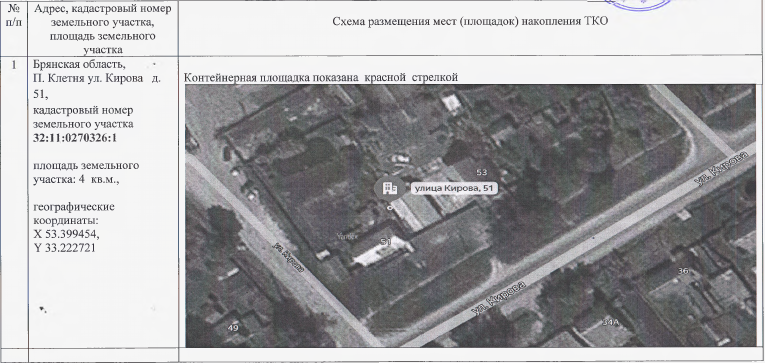 РОССИЙСКАЯ ФЕДЕРАЦИЯАДМИНИСТРАЦИЯ КЛЕТНЯНСКОГО МУНИЦИПАЛЬНОГО РАЙОНАБРЯНСКОЙ ОБЛАСТИ
ПОСТАНОВЛЕНИЕот 19.05 2022г. №291    п. КлетняО реализации общественно значимых проектов, направленных на улучшение благоустройства территории Клетнянского городского поселения Клетнянского муниципального района Брянской области       В целях улучшения условий проживания населения Клетнянского городского поселения Клетнянского муниципального района Брянской области, в соответствии с п.п.19 п.1 ст.14 Федерального закона от 6 октября 2003 года №131-Ф3 «Об общих принципах  организации  местного  самоуправления  в  Российской  Федерации»,  на основании  постановления  Правительства  РФ  от  31.05.2019г.  №696  «Об утверждении  государственной  программы  Российской  Федерации  «Комплексное развитие сельских территорий»», администрация Клетнянского района

      ПОСТАНОВЛЯЕТ:
       1.  Реализовать  в  2024  году  на  территории  п.Клетня  общественно  значимый проект «Обустройство пешеходного тротуара по ул.Советской»       2.  Утвердить  паспорт  общественно  значимого  проекта  по  благоустройству «Обустройство пешеходного тротуара по ул.Советской»       3.  Настоящее  постановление  опубликовать  (обнародовать)  и  разместить  на официальном сайте администрации Клетнянского района в сети Интернет.       4.  Контроль за исполнением настоящего постановления оставляю за собой.
Глава администрацииКлетнянского района                                                                                       А.А. ЛосьРОССИЙСКАЯ ФЕДЕРАЦИЯАДМИНИСТРАЦИЯ КЛЕТНЯНСКОГО РАЙОНА БРЯНСКОЙ ОБЛАСТИПОСТАНОВЛЕНИЕ
от 31.05. 2022г. №315   п. КлетняО проведении аукциона по продаже земельных участков                   В соответствии со ст. 39.11., 39.12, 39.13 Земельного кодекса Российской Федерации, Федеральным законом от 24.07.2006г. № 135-ФЗ «О защите конкуренции», ст. 3.3 Федерального Закона  от  25.10.2001  г.  №  137-ФЗ  «О  введении  в  действие  Земельного  кодекса  Российской Федерации»
                  ПОСТАНОВЛЯЮ:
                  1.  Провести  открытый  по  составу участников  и  форме  подачи  предложений  о  цене аукцион по продаже земельных участков в отношении:               Лот  №  1;  земельный  участок  площадью  290593  кв.м.,  с  кадастровым  номером 32:11:0460102:279,  категория  земель -  земли  сельскохозяйственного  назначения,  разрешенное использование  -   сенокосы,  пастбища,  местоположение:  Российская  Федерация,  Брянская область, Клетнянский муниципальный район, Акуличское сельское поселение;               Лот  №  2:  земельный  участок  площадью  1343992  кв.м.,  с  кадастровым  номером 32:11:0460102:281,  категория  земель -  земли  сельскохозяйственного  назначения,  разрешенное использование  -   сенокосы,  пастбища,  местоположение:  Российская  Федерация,  Брянская область, Клетнянский муниципальный район, Акуличское сельское поселение;              Лот  №  3:  земельный  участок  площадью  516490  кв.м.,  с  кадастровым  номером 32:11:0460102:280,  категория  земель -  земли  сельскохозяйственного  назначения,  разрешенное использование  -   сенокосы,  пастбища,  местоположение:  Российская  Федерация,  Брянская область, Клетнянский муниципальный район, Акуличское сельское поселение;             Лот  №  4:  земельный  участок  площадью  697501  кв.м.,  с  кадастровым  номером 32:11:0470206:128,  категория  земель -  земли  сельскохозяйственного  назначения,  разрешенное использование  -   сенокосы,  пастбища,  местоположение:  Российская  Федерация,  Брянская область, Клетнянский муниципальный район, Акуличское сельское поселение.                2.  Установить  начальную  цену за земельные участки,  указанные  в  п.  1  настоящего постановления,  согласно  п.  12  ст.  39.11.  Земельного кодекса Российской  Федерации  в размере их кадастровой стоимости:             Лот № 1: 488196 (четыреста восемьдесят восемь тысяч сто девяносто шесть) рублей24 копеек;             Лот  №  2:  2257906  (два  миллиона  двести  пятьдесят  семь  тысяч  девятьсот  шесть) рублей 56 копеек;             Лот № 3: 867703 (восемьсот шестьдесят семь тысяч семьсот три) рублей 20 копеек;             Лот №4:  1171801  (один миллион сто семьдесят одна тысяча восемьсот один) рубль68 копеек.             3. Определить задаток для участия в аукционе в размере 20 процентов от начальной стоимости земельных участков, указанных в п.  1 настоящего постановления:
            Лот № 1: 97639 (девяносто семь тысяч шестьсот тридцать девять) рублей 25 копеек;             Лот № 2: 451581  (четыреста пятьдесят одна тысяча пятьсот восемьдесят один) рубль 31  копейка;             Лот № 3:  173540 (сто семьдесят три тысячи пятьсот сорок) рублей 64 копейки;             Лот  №  4:  234360  (двести  тридцать  четыре  тысячи  триста  шестьдесят)  рублей  33копейки.             4.  Определить  «шаг  аукциона»  в  размере  3  процентов  от  начальной  цены  за земельные участки, указанные в п.  1 настоящего постановления:          Лот № 1:  14645 (четырнадцать тысяч шестьсот сорок пять) рублей 89 копеек;          Лот № 2: 67737 (шестьдесят семь тысяч .семьсот тридцать семь) рублей 20 копеек;          Лот № 3: 26031  (двадцать шесть тысяч тридцать один) рубль 10 копеек;          Лот № 4: 35154 (тридцать пять тысяч сто пятьдесят четыре) рубля 05 копеек.          5.  Организацию  работы  по  исполнению  настоящего  постановления  возложить  на комиссию  по  организации  и  проведению  торгов  по  продаже  земельных  участков  в собственность,  права  на  заключение  договоров  аренды  земельных  участков,  находящихся  в муниципальной собственности, а также земельных участков, государственная собственность на которые не разграничена (председатель комиссии -  Васькин С.Н.).          6.  Информацию  о  проведении  открытого  аукциона  опубликовать  на  официальном сайте  Российской  Федерации  для  размещения  информации  о  проведении  торгов www.torgi.gov.ru,  на  официальном  сайте  администрации  Клетнянского  района  www.adm-kletnya.ru,  в  сборниках  муниципальных  нормативно-правовых  актов  муниципального образования «Акуличское сельское поселение».
Глава администрацииКлетнянского района                                                                                          А.А. ЛосьРассылка сборников муниципальных правовых актов	Администрация Клетнянского района                                 1                           	Клетнянский районный Совет народных депутатов           1                         Тел. 9-13-49Отпечатано на множительной техникеадминистрации Клетнянского района.№п/пНаименование МБДОУПериод1.Муниципальное бюджетное дошкольное образовательное учреждение детский сад «Радуга»с 30.05.2022-26.06.20222.Муниципальное бюджетное дошкольное образовательное учреждение детский сад «Сказка»с 27.06.2022-24.07.20223.Муниципальное бюджетное дошкольное образовательное учреждение детский сад «Журавлик»с 25.07.2022-21.08.2022п/пФ.И.О.123456789101112131415161718192021222324252627282930X1.Мурыгин Ю.В 8-905-101-99-49XXXX2.Немцов А.В 8-915-805-93-19XXXX3.Лешкович А.В. 8-960-554-59-97XXXX4.Власенкова Е.В 8-910-293-47-17XXXX5.Жинжикова О.А. 8-905-054-03-11X-XXX6.Прокопенкова Т.И. 8-980-304-47-40XXXX7.Самохин Д.В. 8-910-239-69-32XXXX8.Анучный И. А. 8-961^100-99-11XXXX9.Фещенко Е.В. 8-962-134-19-63XXXX10Киселев Р.В. 8-905-188-24-83XXXX№п/пАдресКадастровый номерПлощадь, кв. м.Вид разрешенного использования1п. Клетня, пер. Колхозный, д. 532:11:0271515:461500Индивидуальные жилые дома не выше 3-х этажей включительно с приусадебными земельными участками2п. Клетня, ул. Колхозная, д. 2а32:11:0271515:451500Индивидуальные жилые дома не выше 3-х этажей включительно с приусадебными земельными участками3п. Клетня, ул. Весенняя, д. 732:11:0270108:671500Индивидуальные жилые дома не выше 3-х этажей включительно с приусадебными земельными участками4п. Клетня, ул. Весенняя, д. 832:11:0270108:761500Индивидуальные жилые дома не выше 3-х этажей включительно с приусадебными земельными участками5п. Клетня, ул. Весенняя, д. 932:11:0270108:711500Индивидуальные жилые дома не выше 3-х этажей включительно с приусадебными земельными участками6п. Клетня, ул. Весенняя, д. 1032:11:0270108:751500Индивидуальные жилые дома не выше 3-х этажей включительно с приусадебными земельными участками7п. Клетня, ул. Весенняя, д. 1132:11:0270108:801500Индивидуальные жилые дома не выше 3-х этажей включительно с приусадебными земельными участками8п. Клетня, ул. Весенняя, д. 1332:11:0270108:851500Индивидуальные жилые дома не выше 3-х этажей включительно с приусадебными земельными участками9п. Клетня, ул. Весенняя, д. 1432:11:0270108:861500Индивидуальные жилые дома не выше 3-х этажей включительно с приусадебными земельными участками10п. Клетня, ул. Весенняя, д. 1532:11:0270108:871500Индивидуальные жилые дома не выше 3-х этажей включительно с приусадебными земельными участками11п. Клетня, ул. Весенняя, д. 1632:11:0270108:881500Индивидуальные жилые дома не выше 3-х этажей включительно с приусадебными земельными участками12п. Клетня, ул. Весенняя, д. 1732:11:0270108:691500Индивидуальные жилые дома не выше 3-х этажей включительно с приусадебными земельными участками13п. Клетня, ул. Весенняя, д. 1832:11:0270108:741500Индивидуальные жилые дома не выше 3-х этажей включительно с приусадебными земельными участками14п. Клетня, ул. Весенняя, д. 1932:1 1:0270108:721500Индивидуальные жилые дома не выше 3-х этажей включительно с приусадебными земельными участками15п. Клетня, ул. Весенняя, д. 2032:11:0270108:811500Индивидуальные жилые дома не выше 3-х этажей включительно с приусадебными земельными участками16п. Клетня, ул. Весенняя, д. 2132:11:0270108:771500Индивидуальные жилые дома не выше 3-х этажей включительно с приусадебными земельными участками17п. Клетня, ул. Весенняя, д. 2232:11:0270108:591500Индивидуальные жилые дома не выше 3-х этажей включительно с приусадебными земельными участками18п. Клетня, ул. Весенняя, д. 2332:11:0270108:601500Индивидуальные жилые дома не выше 3-х этажей включительно с приусадебными земельными участками19п. Клетня, ул. Весенняя, д. 2432:11:0270108:611500Индивидуальные жилые дома не выше 3-х этажей включительно с приусадебными земельными участками20п. Клетня, ул. Весенняя, д. 2632:11:0270108:631500Индивидуальные жилые дома не выше 3-х этажей включительно с приусадебными земельными участками21Брянская область, р-н Клетнянский, п. Клетня, ул. Заречная, земельный участок 2632:11:0271519:2241500Для индивидуального жилищного строительства22Брянская область, р-н Клетнянский, п. Клетня, ул. Полевая, земельный участок 2732:11:0271519:2281501Для индивидуального жилищного строительства23Брянская область, р-н ’ Клетнянский, п. Клетня, ул. Полевая, земельный участок 2832:11:0271519:2261500Для индивидуального жилищного строительства24Брянская область, р-н Клетнянский, п. Клетня, ул. Заречная, земельный участок 2732:11:0271519:2271500Для индивидуального жилищного строительства25Брянская область, р-н Клетнянский, п. Клетня, ул. Кленовая, земельный участок 2832:11:0271519:2251500Для индивидуального жилищного строительства26Брянская область, р-н Клетнянский, п. Клетня, ул. Кленовая, земельный участок 1532:1 1:0271519:2291500Для индивидуального жилищного строительства27Брянская область, р-н Клетнянский, п. Клетня, ул. Взлетная, земельный участок 1632:11:0220101:691500Для индивидуального жилищного строительства28Российская Федерация, Брянская область, Клетнянский муниципальный район, Клетнянское городское поселение, п Клетня, ул Взлетная, земельный участок 2432:11:0220101:961500Для индивидуального жилищному строительства29Российская Федерация, Брянская область, Клетнянский муниципальный район, Клетнянское городское поселение, пКлетня, пер Взлетный, земельный участок 532:11:0220101:971500Для индивидуального жилищного строительства30Брянская область, р-н Клетнянский, Клетнянское городское поселение, п Клетня, ул Взлетная, земельный участок 1932:11:0000000:14351500Для индивидуального жилищного строительства3!Российская Федерация, Брянская область, Клетнянский муниципальный район, Клетнянское городское поселение, п Клетня, пер Весенний, земельный участок 532:11:0220101:701500Для индивидуального жилищного строительства32Российская Федерация, Брянская область, Клетнянский муниципальный район, Клетнянское городское поселение, п Клетня, пер Весенний, земельный участок 732:11:0220101:711500Для индивидуального жилищного строительства33Российская Федерация, Брянская область, Клетнянский муниципальный район, Клетнянское городское поселение, п Клетня, пер Весенний, земельный участок 332:11:0220101:721500Для индивидуального жилищного строительства34Брянская область, р-н Клетнянский, Клетнянское городское поселение,п Клетня, ул Взлетная, земельный участок 2032:11:0220101:731500Для индивидуального жилищного строительства35Брянская область, р-н Клетнянский .Клетнянское городское поселение, п Клетня, пер Весенний, земельный участок 932:11:0220101:741500Для индивидуального жилищного строительства36Российская Федерация, Брянская область, Клетнянский муниципальный район, Клетнянское городское поселение, п Клетня, ул Взлетная, земельный участок 2132:11:0220101:751500Для индивидуального жилищного строительства37Российская Федерация, Брянская область, Клетнянский муниципальный район, Клетнянское городское поселение, п Клетня, ул Взлетная, земельный участок 1832:11:0220101:761500Для индивидуального жилищного строительства38Российская Федерация, Брянская область, Клетнянский муниципальный район, Клетнянское городское поселение, пКлетня, ул Взлетная, земельный участок 2332:11:0220101:771500Для индивидуального жилищного строительства39Брянская область, р-н Клетнянский, Клетнянское городское поселение, п Клетня, ул Взлетная, земельный участок 2832:11:0220101:781500Для индивидуального жилищного строительства40Брянская область, р-н Клетнянский, Клетнянекое городское поселение, п Клетня, пер Весенний, земельный участок 1332:11:0220101:791500Для индивидуального жилищного строительства41Брянская область, Клетнянский муниципальный район, Клетнянское городское поселение, п Клетня, ул Взлетная, земельный участок 2232:11:0220101:801500Для индивидуального жилищного строительства42Брянская область, Клетнянский муниципальный район, Клетнянское городское поселение, п Клетня, ул Взлетная, земельный участок 2632:11:0220101:811500Для индивидуального жилищного строительства43Российская Федерация, Брянская область, Клетнянский муниципальный район, Клетнянское городское поселение, и Клетня, ул Взлетная, земельный участок 2532:11:0220101:821500Для индивидуального жилищного строительства44Брянская область, р-н Клетнянский, Клетнянское городское поселение, п Клетня, ул Взлетная, земельный участок 2732:11:0220101:831500Для индивидуального жилищного строительства45Брянская область, р-н Клетнянский, Клетнянское городское поселение, пКлетня, ул Взлетная, земельный участок 2932:11:0220101:841500Для индивидуального жилищного строительства46Брянская область,р-н Клетнянский, Клетнянское городское поселение, и Клетня, ул Взлетная, земельный участок 3332:11:0220101:851500Для индивидуального жилищного строительства47Брянская область, р-н Клетнянский, Клетнянское городское поселение, и Клетня, ул Взлетная, земельный участок 3132:11:0220101:861500Для индивидуального жилищного строительства48Брянская область, Клетнянский муниципальный район, Клетнянское городское поселение, п Клетня, ул. Взлетная, земельный участок 3532:11:0220101:871500Для индивидуального жилищного строительства49Брянская область, Клетнянский муниципальный район, Клетнянское городское поселение, пКлетня, ул Взлетная, земельный участок 3732:11:0220101:881500Для индивидуального жилищного строительства50Российская Федерация, Брянская область, Клетнянский муниципальный район, Клетнянское городское поселение, п Клетня, пер Взлетный, земельный участок 932:11:0220101:891500Для индивидуального жилищного строительства51Российская Федерация, Брянская область, Клетнянский муниципальный район, Клетнянское городское поселение, п Клетня, пер Взлетный, земельный участок 832:11:0220101:901500Для индивидуального жилищного строительства52Брянская область, Клетнянский муниципальный район, Клетнянское городское поселение, и. Клетня, пер Взлетный, земельный участок 332:11:0220101:911500Для индивидуального жилищного строительства53Брянская область, Клетнянский муниципальный район, Клетнянское городское поселение, п32:11:0220101:921500Для индивидуального жилищного строительстваКлетня, пер Взлетный, земельный участок 454Брянская область, Клетнянский муниципальный район, Клетнянское городское поселение, пКлетня, пер Взлетный, земельный участок 632:11:0220101:931500Для индивидуального жилищного строительства55Брянская область, Клетнянский муниципальный район, Клетнянское городское поселение, п Клетня, пер Взлетный, земельный участок 732:11:0220101:941500Для индивидуального жилищного строительства56Российская Федерация, Брянская область, Клетнянский муниципальный район, Клетнянское городское поселение, п Клетня, пер Взлетный, земельный участок 1032:11:0220101:951500Для индивидуального жилищного строительства57Российская Федерация, Брянская область, Клетнянский муниципальный район, Клетнянское городское поселение, п Клетня, пер Весенний, земельный участок 1132:11:0220101:981500Для индивидуального жилищного строительства58Российская Федерация, Брянская область, Клетнянский муниципальный район, Клетнянское городское поселение, п Клетня, пер Весенний, земельный участок 1532:11:0220101:991500Для индивидуального жилищного строительства59Российская Федерация, Брянская область, Клетнянский муниципальный район, Клетнянское городское поселение, п Клетня, пер Весенний, земельный участок 1732:11:0220101:1001500Для индивидуального жилищного строительстваМуниципальная программа, подпрограмма, основное мероприятие (проект), направление расходов, мероприятиеКод бюджетной классификацииКод бюджетной классификацииКод бюджетной классификацииКод бюджетной классификацииКод бюджетной классификацииОбъем средств на реализацию, рублейОбъем средств на реализацию, рублейОбъем средств на реализацию, рублейМуниципальная программа, подпрограмма, основное мероприятие (проект), направление расходов, мероприятиеМПППМПомНРВР2022 год2023 год2024 годОбеспечение реализации полномочий Клетнянского муниципального района51областной бюджет37565629,8548438984,3119812650,48местный бюджет77441974,9655349420,2755653279,08бюджет поселений ;6583925,406607014,606632030,40внебюджетные средства945700,00945700,00945700,00ИТОГО122 537 230,21111 341 119,1883 043 659,96Обеспечение эффективной деятельности главы и аппарата исполнительно-распорядительного органа муниципального образования5100125 934 215.0020 291 440.0020 291 440,00Осуществление отдельных государственных полномочий Брянской области в сфере деятельности по профилактике безнадзорности и правонарушений несовершеннолетних, организации деятельности административных комиссий и определения перечня должностных лиц органов местного самоуправления, уполномоченных составлять протоколы об административных правонарушениях (осуществление отдельных государственных полномочий Брянской области в сфере деятельности по профилактике безнадзорности и правонарушений несовершеннолетних)5100112021783 270.00783 270,00783 270,00мероприятие (проект), направление расходов, мероприятиеМПППМПОМНРВР2022 год2023 год2024 годОсуществление отдельных государственных полномочий Брянской области в сфере деятельности по профилактике безнадзорности и правонарушений несовершеннолетних, организации деятельности административных комиссий и определения перечня должностных лиц органов местного самоуправления, уполномоченных составлять протоколы об административных правонарушениях (осуществление отдельных государственных полномочий Брянской . области по организации деятельности административных комиссий)5100112022522 380,00522 380,00522 380,00Осуществление отдельных государственных полномочий Брянской области в сфере деятельности по профилактике безнадзорности и правонарушений несовершеннолетних, организации деятельности административных комиссий и определения перечня должностных лиц органов местного самоуправления, уполномоченных составлять протоколы об административных правонарушениях (осуществление отдельных государственных полномочий Брянской области по определению перечня должностных лиц органов местного самоуправления, уполномоченных составлять протоколы об административных правонарушениях)5100112023400,00400,00Осуществление отдельных полномочий в области охраны труда и уведомительной регистрации территориальных соглашений и коллективных договоров5100117900261 090,00261 090,00261 090,00Обеспечение деятельности главы местной администрации (исполнительно-распорядительного органа муниципального образования)51001800201 570 200,00 1 505 600,001 505 600,00Руководство и управление в сфере установленных функций органов местного самоуправления510018004022 480 875,0017 216 200,0017 216 200,00Информационное освещение деятельности органов местного самоуправления5100180070100 000,000,000,00Опубликование нормативных правовых актов муниципальных образований и иной официальной информации5100180100100 000,000,000,00Членские взносы некоммерческим организациям510018141078 000,000,000,00мероприятие (проект), направление расходов, мероприятиеМПППМПОМНРВР2022 год2023 год2024 годПовышение энергетической эффективности и обеспечения энергосбережения510018326035 500.000,000,00Реализация переданных полномочий по решению отдельных вопросов местного значения поселений в соответствии с заключенными соглашениями в части формирования архивных фондов поселений51001842202 500,002 500,002 500.00Обеспечение эффективного управления муниципальным имуществом5102985 103,000,000,00Мероприятия по землеустройству и землепользованию002011380910315 000,000,000,00Оценка имущества, признание прад. и регулирование отношений муниципальной собственности5100280900579 500.000,000,00Уплата взносов на капитальный ремонт многоквартирных домов за объекты муниципальной казны и имущества, закрепленного за органами местного самоуправления510028183090 603,000,000,00Повышение качества и доступности предоставления муниципальных услуг в Клетнянском районе510033 120 600,002 850 100.002 850 100,00Многофункциональные центры предоставления государственных и муниципальных услуг51003807103 019 900,002 749 400.002 749 400,00Предоставление субсидий бюджетным, автономным учреждениям и иным некоммерческим организациям51003807106003 019 900,002 749 400,002 749 400,00Субсидии бюджетным учреждениям51003807106103 019 900,002 749 400,002 749 400,00Внебюджетная деятельность100 700,00100 700,00100 700,00Обеспечение реализации отдельных государственных полномочий Брянской области, включая переданные на муниципальный уровень полномочия510041 953 519,401 966 637,602 032 997,40Осуществление первичного воинского учета на территориях, где отсутствуют военные комиссариаты51004511801 901 934,401 963 505,602 030 214,40Осуществление полномочий по составлению (изменению) списков кандидатов в присяжные заседатели федеральных судов общей юрисдикции в Российской Федерации510045120051 585,003 132,002 783,00Повышение зашиты населения и территории Клетнянского района от чрезвычайных ситуаций природного и техногенного характера510053 466 328,282 720 300.002 720 300.00Единые дежурно-диспетчерские службы51005807003 309 106,00.2 660 300.002 660 300.00мероприятие (проект), направление расходов, л:сро;;рп«тпеМПППМПомНРВР2022 год2023 год2024 годОпове1цение населения об опасностях, возникающих при ведении военных действий и возникновении чрезвычайных ситуаций5100581200157 222,2860 000,0060 000,00Предупреждение и ликвидация заразных и иных болезней51006124 200.34117 663.48117 663,48Организация проведения на территории Брянской области мероприятий по предупреждению и ликвидации болезней животных, их лечению, защите населения от болезней, общих для человека и животных, в части оборудования и содержания скотомогильников (биотермических ям) и по организации мероприятий при осуществлении деятельности по обращению с животными без владельцев5100612510124 200.34! 17 663,48117 663,48Обеспечение устойчивой работы и развития автотранспортного комплекса510073 200 000,001 323 000,001 323 000,00Компенсация транспортным организациям части потерь в доходах и (или) возмещение затрат, возникающих в результате регулирования тарифов на перевозку пассажиров пассажирским транспортом по муниципальным маршрутам регулярных перевозок51007816303 144 900,001 300 000,001 300 000,00Субсидии юридическим лицам (кроме некоммерческих организаций), индивидуальным предпринимателям, физическим лицам51007816308103 144 900.001 300 000.001 300 000.00Уплата налоге, сборов и иных обязательных платежей510078336055 100,0023 000.0023 000,00Повышение эффективности и безопасности функционирования автомобильных дорог общего пользования местного значения 	510088 915 388,437 722 400,007 681 300.00мероприятие ( проект), направление расходов, мероприятиеМППГ1МПомНР 1 ВРНР 1 ВР2022 год2023 год2024 годРеализация переданных полномочий по решению отдельных вопросов местного значения муниципальных районов в соответствии с заключенными соглашениями на дорожную деятельность в отношении автомобильных дорог местного значения в границах населенных пунктов поселения и обеспечение безопасности дорожного движения на них, включая создание и обеспечение функционирования парковок (парковочных мест), осуществление муниципального контроля за сохранностью автомобильных дорог местного значения в границах населенных пунктов поселений, а также осуществление иных полномочий в области использования автомобильных дорог и осуществление дорожной деятельности51008837408 915 388,437 722 400,007 681 300,00Содействие реформированию жилищно- коммунального хозяйства; создание благоприятных условий проживания граждан510094 804 129,008 291 240,0057 340,00Бюджетные инвестиции в объекты капитального строительства муниципальной собственности51009816801 930 000,00Капитальные вложения в объекты государственной (муниципальной) собственности51009816804001 930 000,00Бюджетные инвестиции51009816804101 930 000,00Мероприятия в сфере коммунального хозяйства510098174079 056,000,000,00Реализация переданных полномочий по решениюотдельных вопросов местного значениямуниципальных районов в соответствии сзаключенными соглашениями в части обеспечения *проживающих в поселении и нуждающихся в жилых помещениях малоимущих граждан жилыми помещениями, организация содержания муниципального жилищного фонда510098376071 073,0057 340,0057 340,00Приобретение специализированной техники для предприятий жилищно-коммунального комплекса	_	51009851834802 724 000.000,000,00Софинансирование объектов капитальных вложений муниципальной собственности за счет средств местного бюджета51009§12700,008 233 900,000,00Капитальные вложения в объекты государственной (муниципальной) собственности51009812704000,008 233 900,000,00Бюджетные инвестиции51009$12704100,008 233 900.000.00мероприятие (проект), напразпение расходов, мероприятиеМППГ1МПомНРВР2022 год2023 год2024 годРеализация мероприятий по проведению работ по ремонту, реставрации, благоустройству воинских захоронений510100,003 327 010,601 004 904,22Реализация федеральной целевой программы "У вековечение памяти погибших при защите Отечества на 2019 - 2024 годы"51010Р29900,003 327 010,601 004 904.22Повышение доступности и качества предоставления дополнительного образования детей510117 168 570,006 372 600,006 372 600,00Организации дополнительного образования51011803207 108 270,006 372 600,006 372 600,00Предоставление субсидий бюджетным, автономным учреждениям и иным некоммерческим организациям51011803206007 108 270,006 372 600,006 372 600,00Субсидии бюджетным учреждениям51011803206107 108 270,006 372 600,006 372 600,00Мероприятия по комплексной безопасности муниципальных учреждений51011824304000,00Предоставление субсидий бюджетным, автономным учреждениям и иным некоммерческим организациям51011824306004000,00Субсидии бюджетным учреждениям51011824306104000,00Мероприятия по развитию образования510118233056 300,000,000,00Предоставление субсидий бюджетным, автономным учреждениям и иным некоммерческим организациям510И8233060056 300,000,000,00Субсидии бюджетным учреждениям510118233061056 300,000.000,00Реализация мер государственной поддержки работников образования51012156 000,00156 000,00156 000,00Осуществление отдельных полномочий в сфере образования (предоставление мер социальной поддержки педагогическим работникам и специалистам образовательных организаций (за исключением педагогических работников), работающим в сельских населенных пунктах и поселках городского типа на территории Брянской области)5101214723156 000,00156 000,00156 000,00Предоставление субсидий бюджетным, автономным учреждениям и иным некоммерческим организациям5101214723600156 000,00156 000,00156 000,00Субсидии бюджетным учреждениям5101214723610156 000,00156 000,00156 000,00Внебюджетная деятельность200 000,00200 000,00200 000.00Региональный проект "Чистая вода (Брянская область)"510Р513 831 044.9620 446 362,833 800 000.00Строительство и реконструкция (модернизация) объектов питьевого водоснабжения510Р55243013 831 044,96'20 446 362.833 800 000,00мероприятие (проект), направление расходов, мероприятиеМПППМПомНРВР2022 год2023 год '2024 годКапитальные вложения в объекты государственной (муниципальной) собственности510Р55243040013 831 044,9620 446 362.833 800 000.00Бюджетные инвестиции510Р55243041013 831 044,9620 446 362.833 800 000.00Подпрограмма "Культура Клетнянского района"51230 625 214.00215 161 119,2019 298 684.00Реализация мер государственной поддержки работников культуры51213122 400,00122 400.00122 400.00Предоставление мер социальной поддержки по оплате жилья и коммунальных услуг отдельным категориям граждан, работающих в учреждениях культуры, находящихся в сельской местности или поселках городского типа на территории Брянской области5121314210122 400.00122 400.00122 400,00Предоставление субсидий бюджетным, автономным учреждениям и иным некоммерческим организациям5121314210600122 400,00122 400,00122 400,00Субсидии бюджетным учреждениям5121314210610122 400.00122 400,00122 400,00Обеспечение свободы творчества и прав граждан на участие в культурной жизни, на равный доступ к культурным ценностям5121423 884 427,0020 748 719.0018 531 284,00Библиотеки512148045010 560 260.007 000 100,007 055 900,00Предоставление субсидий бюджетным, автономным учреждениям и иным некоммерческим организациям512148045060010 560 260.007 000 100.007 055 900,00Субсидии бюджетным учреждениям512148045061010 560 260,007 000 100,007 055 900.00Дворцы и дома культуры, клубы, выставочные залы51214804807 430 500,005 260 400,005 260 400,00Предоставление субсидий бюджетным, автономным учреждениям и иным некоммерческим организациям51214804806007 430 500,005 260 400,005 260 400,00Субсидии бюджетным учреждениям51214804806107 430 500,005 260 400,005 260 400,00Мероприятия по развитию культуры5121482400205 000,000,000,00Реализация переданных полномочий по решению отдельных вопросов местного значения поселений в соответствии с заключенными соглашениями по созданию условий для организации досуга и обеспечения жителей поселений услугами органфаций культуры51214842605 600 000,005 600 000,005 600 000,00Закупка товаров, работ и услуг для обеспечения государственных (муниципальных) нужд5121484260200375 000.00375 000,00375 000.00Предоставление субсидий бюджетным, автономным учреждениям и иным некоммерческим организациям51214842606005 225 000.005 225 000.005 225 000.00|Субсидии бюджетным учреждениям51214842606105 225 000,005 225 000.005 225 000.00мероприятие (проект), направление расходов, мероприятиеМППЛМПОМНРВР2022 год2023 год2024 годОбеспечение развития и укрепления материально- технической базы домов культуры в населенных пунктах с числом жителей до 50 тысяч человек512141,46700,002 799 552,00526 316,00Предоставление субсидий бюджетным, автономным учреждениям и иным некоммерческим организациям51214Л46706000,002 799 552.00526 316,00Субсидии бюджетным учреждениям51214Л46706100,002 799 552.00526 316,00Поддержка отрасли культуры51214Л519088 667.0088 667,0088 667,00Предоставление субсидий бюджетным, автономным учреждениям и иным некоммерческим организациям512141.519060088 667,0088 667,0088 667,00Субсидии бюджетным учреждениям51214Л519061088 667,0088 667.0088 667,00Обеспечение сохранности и использования объектов культурного наследия, популяризация объектов культурного наследия5121582410123 599,000.000,00Региональный проект "Культурная среда (Брянская область)"512А15 742 330,000,000,00Государственная поддержка отрасли культуры512А1551905 742 330,000,000,00Предоставление субсидий бюджетным, автономным учреждениям и иным некоммерческим организациям512А1551906005 742 330,000,000,00Субсидии бюджетным учреждениям512А1551906105 742 330,000,000.00Региональный проект "Творческие люди (Брянская область)"Г осударственная поддержка отрасли культуры512А255190107 458,000,000,00Предоставление субсидий бюджетным, автономным учреждениям и иным некоммерческим организациям512А255190600107 458,00Субсидии бюджетным учреждениям512А255190610107 458,000,000,00Внебзжджетная деятельность645 000.00645 000,00645 000,00Подпрограмма "Комплексные меры противодействия злоупотреблению наркотиками и их незаконному обороту"5135 000,000,000,00Укрепление общественной безопасности, вовлечение в эту деятельность государственных и муниципальных органов, общественных формирований и населения513165 000,000,000,00Противодействие злоупотреблению наркотиками и их незаконному обороту-51316811505 000,000.000.00Подпрограмма "Развитие молодежной политики, физической культуры и спорта Клетнянского района"514788 500.00268 000.00268 000,00Развитие физической культуры и спорта на территории Клетнянского района51420788 500.00268 000.00268 000.00мероприятие (проект), направление раскопов, мероприятиеМП1111МПомНРВР2022 год2023 год2024 годМероприятия по развитию физической культуры и спорта514208230090 600.000.000.00Оказание поддержки спортивным сборным командам5142082310419 900.000.000.00Реализация мероприятий по поэтапному внедрению Всероссийского физкультурно-спортивного комплекса «Готов к труду и обороне» (ГТО)514208232010 000.000.000.00Реализация переданных полномочий по решению отдельных вопросов местного значения поселений в соответствии с заключенными соглашениями по обеспечению условий для развития на территории поселения физической культуры, школьного спорта и массового спорта, организации проведения официальных физкультурно-оздоровительных и спортивных мероприятий поселения5142084290268 000,00268 000.00268 000,00Подпрограмма "Социальная политика Клетнянского района"51512 261 860,0010 620 947,8711 718 033,98Осуществление мер по улучшению положения отдельных категорий граждан515173 235 700,001 594 787,872 691 873,98Администрация Клетнянского района515173 235 700,001 594 787,872 691 873,98Выплата муниципальных пенсий (доплат к государственным пенсиям)51517824503 235 700,001 594 787,872 691 873,98Социальное обеспечение и иные выплаты населению51517824503003 235 700.001 594 787,872 691 873,98Социальные выплаты гражданам, кроме публичных нормативных социальных выплат51517824503203 235 700,001 594 787,872 691 873,98Защита прав и законных интересов несовершеннолетних, лиц из числа детей-сирот и детей, оставшихся без попечения родителей515189 026 160,009 026 160,009 026 160,00Предоставление жилых помещений детям-сиротам и детям, оставшимся без попечения родителей, лицам из их числа по договорам найма специализированных жилых помещений51518К08209 026 160,009 026 160,009 026 160.00Капитальные вложения в объекты государственной (муниципальной) собственности51518К08204009 026 160,009 026 160.009 026 160,00Бюджетные инвестиции51518К08204109 026 160.009 026 160,009 026 160.00Подпрограмма "Обеспечение жильем молодых семей Клетнянского района"5163 151 297,803 151 297,803 151 297.80Осуществление муниципальной поддержки молодых семей в улучшении жилищных условий516193 15! 297.803 151 297.803 151 297.80мероприятие (проект), направление раскопов, мероприятиеМПППМПОМНРВР2022 год2023 год2024 годРеализация мероприятий по обеспечению жильем молодых семей51619К49703 151 297.803 151 297.803 151 297,80Социальное обеспечение и иные выплаты населению51619Ь49703003 151 297,803 151 297.803 151 297.80Социальные выплаты гражданам, кроме публичных нормативных социальных выплат51619Ь49703203 151 297.803 151 297.803 151 297.80Подпрограмма "Обеспечение жильем тренеров,тренеров-преподавателей муниципальных учреждений физической культуры и спорта Клетнянского района"5!71 846 260,000,000,00Формирование системы управления кадровым потенциалом в сфере физической культуры и спорта с учетом структуры муниципальной потребности в тренерских кадрах, их оптимального размещения и эффективного использования, достижение полноты укомплектованности учреждений физической культуры и спорта тренерами, тренерами- преподавателями517211 846 260,000,000.00Обеспечение жильем тренеров, тренеров- преподавателей учреждений физической культуры и спорта Брянской области51721376201 846 260,000.000,00Капитальные вложения в объекты государственной (муниципальной) собственности51721876204001 846 260,000.000,00Бюджетные инвестиции51721376204101 846 260,000.000,00НаименованиеМПППМПНРГРБСНРВР2022 год2023 год2024 год14567Муниципальная программа "Реализация полномочий Клетнянского городского поселения "5673 717 101,6457 184013,6539 205 101,81Создание условий для эффективной деятельности органов местного самоуправления поселения5601183 579,00183 320,00185 130,00Администрация Клетнянского района5601856183 579,00183 320,00185 130,00Осуществление отдельных государственных полномочий Брянской области в сфере деятельности по профилактике безнадзорности и правонарушений несовершеннолетних, организации деятельности административных комиссий и определения перечня должностных лиц органов местного самоуправления, уполномоченных составлять протоколы об административных правонарушениях (осуществление отдельных государственных полномочий Брянской области по определению перечня должностных лиц органов местного самоуправления, уполномоченных составлять протоколы об административных правонарушениях)510011202312020200,00200,00200,00Оценка имущества, признание прав и регулирование отношений по государственной собственности5600185680900120 000,00120 000,00120 000.00Экслуатация и содержание имущества находящигося в муниципальной собственности , арендованного недвижимого имущества560018568093046 479,0048 220,0050 030,00Уплата членских взносов в ассоциацию муниципальных560018568141011 000,009 000,009 000,00Реализация переданных полномочий по решению отдельных вопросов местного значения поселений в соответствии с заключенными соглашениями в части осуществления внешнего56001856842005 000,005 000,005 000,00Реализация переданных полномочий по решению отдельных вопросов местного значения поселений в соответствии с заключенными соглашениями в части осуществления внутреннего муниципального финансового контроля5600185684400900,00900,00900,00Обеспечение первичного воинского учета на территориях, где отсутствуют военные комиссариаты56002713 225,40736 314,60761 330,40Администрация Клетнянского района56002856713 225,40736 314,60761 330,40Осуществление первичного воинского учета на территориях, где отсутствуют военные комиссариаты в рамках непрограммных расходов федеральных органов исполнительной власти5600285651180713 225,40736 314,60761 330,40Повышение защиты населения и территории поселения от чрезвычайных ситуаций природною и техногенного характера5600377 000,0077 000,0077 0011,0(1Администрация Клетнянского района5600385677 000,0077 000,0077 000,00Мероприятия в сфере пожарной безопасности560038568114077 000,0077 000,0077 000,00Повышение безопасности и надежности гидротехнических сооружений, в том числе безхозяйных, путем приведения к безопасному техническому состоянию5600427 840,0027 840,0027 840,00Администрация Клетнянского района5600485627 840,0027 840,0027 840,00Содержание, текущий и капитальный ремонт и обеспечение безопасности гидротехнических сооружений560048568330027 840,0027 840,0027 840,00Обеспечение свободы творчества и прав граждан на участие в культурной жизни, на равный доступ к культурн ым цен ностям560055 600 000,005 600 000,005 600 000,00Администрация Клетнянского района560058565 600 000,005 600 000,005 600 000,00Реализация переданных полномочий по решению отдельных вопросов местного значения поселений в соответствии с заключенными соглашениями по созданию условий для опганизяпии посугя и обеспечения жителей посе,пений56005856842605 600 000,005 600 000,005 600 000,00Осуществление мер улучшению положения отдельных категорий граждан56006100 000,00100 000,00100 000,00Администрация Клетнянского района56006100 000,00100 000,00100 000,00Выплата муниципальных пенсий (доплат к государственным5600685682450100 000,00100 000,00100 000.00Социальное обеспечение и иные выплаты населению5600685682450Оо100 000,00100 000,00100 000,00Социальные выплаты гражданам, кроме публичных нормативных социальных выплат5600685682450'320100 000,00100 000,00100 000,00Развитие физической культуры и спорта56007250 000,00250 000,00250 000,00|Администрация Клетнянского района56007250 000,00250 000,00250 000,00Реализация переданных полномочий по решению отдельных вопросов местного значения поселений в соответствии с заключенными соглашениями по обеспечению условий для развития на территории поселения физической культуры, школьного спорта и массового спорта, организации проведения5600785684290250 000,00250 000,00250 000,00Подпрограмма "Развитие дорожного хозяйства в Клетияиском городском поселении Клетнянекого муниципального района Брянской области»56118 950 322,0518 111 372,0011 671 286,00Развитие и модернизация сети автомобильных дорог общего пользования местного значения56I0118 950 322,0518 111 372,001 1 671 286,00Администрация Клетнянекого района5610185618 950 322,0518 111 372,0011 671 286,00Обеспечение сохранности автомобильных дорог местного значения и условий безопасности движения по ним56101856816105 452 035,734 613 085,684 922 142,84Обеспечение сохранности автомобильных дорог местного значения и условий безопасного движения по ним561018565617013 498 286,3213 498 286,326 749 143,16П од п рогра м м а " Раз виз и е жили щ но-ком м у и ал ьно го комплекса Клетня некого городского поселения Клетня некого муниципального района Брянской области»562.;43 821 296,1929 023 998,3117 116 772,57Содействие реформированию жилищно-коммунального хозяйства; создание благоприятных условий проживания граждан56201—43 821 296,1929 023 998,3117 116 772,57Администрация Клетнянского района5620185643 821 296,1929 023 998,3117 116 772,57Бюджетные инвестиции в объекты капитального строительства муниципальной собственности510098168081680580 000,000,000,00Капитальные вложения в объекты государственной (муниципальной) собственности510098168081680580 000,000,000,00Бюджетные инвестиции510098168081680580 000,000,000,00Организация и обеспечение освещения улиц56201856816904 994 000,005 215 000,005 442 000,00Озеленение территории5620185681700738 000,00760 000,00780 000,00Организация и содержание мест захоронения (кладбищ)5620185681710720 000,00720 000,007,20 000,00Мероприятия по благоустройству56201856817302 762 153,504 628 998,313 474 772,57Мероприятия в сфере коммунального хозяйства56201856817402 300 724,000,000,00Подготовка объектов ЖКХ к зиме56201856818002 313 394,004 500 000,005 500 000,00Мероприятия по обеспечению населения бытовыми услугами56201856818101 100 000,001 100 000,001 100 000,00Иные бюджетные ассигнования56201856818108001 100 000,001 100 000,001 100 000,00Субсидии юридическим лицам (кроме- некоммерческих организаций), индивидуальным предпринимателям, физическим лицам - производителям товаров, работ, услуг56201856818108101 100 000,001 100 000,001 100 000,00Капитальный ремонт бань56201856818203 983 081,100,000,00Уплата взносов на капитальный ремонт многоквартирных домов за объекты муниципальной казны и имущества, закрепленного за органами местного самоуправления5620185681830117 486,00100 000,00100 000,00Подготовка объектов ЖКХ к зиме562018564 200 000,000,000,00Строительство и реконструкция (модернизация) объектов пи тьевого водоснабжения в рамках регионального проекта "Чистая вода (Брянская область)" государственной программы "Развитие топливно-энергетического комплекса и жилищно-562Р58565243019 887 457,5912 000 000,000,00Капитальные вложения в объекты государственной (муниципальной) собственности562Р58565243020019 887 457,5912 000 000,000,00Бюджетные инвестиции562Р58565243024019 887 457,5912 000 000,000,00Реализация инициативных проектов5620185685871125 000,00Муниципальная программа Клетнянского городского поселения Клетнянского муниципального района Брянской области "Формирование современной городской среды"5643 993 839,003 074 168,743 415 742,84Формирование современной городской среды564Р23 993 839,003 074 168,743 415 742,84Администрация Клетнянского района564Р28563 993 839,003 074 168,743 415 742,84Реализация программ формирования современной городской среды в рамках регионального проекта "Формирование комфортной городской среды (Брянская область)"564Р2856555503 993 839,003 074 168,743 415 742,84Наименованиемуниципальнойпрограммы«Комплексное развитие территории «Клетнянское городское поселение» на 2024-2025 годы»ОтветственныйисполнительпрограммыАдминистрация Клетнянского районаЦели программыПовышение уровня комплексного благоустройства для повышения качества жизни граждан на территории Клетнянского городского поселения Клетнянского района Брянской области .Задачи программыОрганизация мероприятий по благоустройству нуждающихся в благоустройстве территорий общего пользования;Целевые индикаторы и показатели программыЦель: повышение уровня комплексного благоустройства для повышения качества жизни граждан на территории Клетнянского городского поселения.Задача: совершенствование благоустройства территорий путем содействия в организации уличного освещения, установка скамеек и урн, озеленения, приведения в надлежащее состояние покрытий тротуаров и проездов Клетнянского городского поселения.Сроки реализации программыПериод реализации программы: 2024-2025 г.Объемыфинансирования программы (с расшифровкой по источникамОбщий объем финансирования программы - 50000002024 год - 2500000 рублей; в том числе: *за счет средств федерального и областного бюджетов -и годамфинансирования)1750000 рублей,за счет средств внебюджетного и местного бюджета - 750000рублей.2025 год - 2500000 рублей; в том числе:за счет средств федерального и областного бюджетов - 1750000 рублей;за счет средств внебюджетного и местного бюджета — 750000рублей.Основные целевыеиндикаторыпрограммыКоличество благоустроенных муниципальных территорий общего пользования. Площадь благоустроенных муниципальных территорий общего пользования. Доля площади благоустроенных муниципальных территорий общего пользования. Доля финансового участия в выполнении перечня работ по благоустройству заинтересованных лиц.Ожидаемые результаты реализации программыРеализация программных мероприятий позволит:-повысить комфортность проживания всех категорий граждан в п. Клетня Брянской области, благоприятно отразится на повышении их уровня культуры и обеспечит формирование единного облика муниципального образования;- увеличивать ежегодно количество благоустроенных территорий: 2024 год - 1 ед., 2025 год - 1 ед.№п/пАдрес территории(с учетом их физического состояния)2024 год1обустройства тротуара по ул.Советской в п.Клетня2025 год2обустройства тротуара по ул.Комсомольской в п.Клетня№п/пАдрес территории(с учетом их физического состояния)2024 год1обустройства тротуара по ул.Советской в п.Клетня2025 год2обустройства тротуара по ул.Комсомольской в п.Клетня№п/пНаименование мероприятия, целевого индикатораВСЕГОв том числе:в том числе:в том числе:в том числе:Годреализации№п/пНаименование мероприятия, целевого индикатораВСЕГОобъем средств федерального бюджетаобъем средств бюджета субъекта Российской Федерацииобъемсредствместныхбюджетовобъем средств внебюджетных источниковГодреализации1.Обустройство пешеходного тротуара по уд. Советской2 500,000001 732,5000017,50000•725,0000025,000002024г.2.Обустройство пешеходного тротуара по ул. Комсомольской2 500,000001 732,5000017,50000725,0000025,000002025г.Место расположенияп. Клетня Брянская областьНаличие ограждения (экран)Наличие бордюровВидпокрытияНаличие освещенияСквозные проездыКоличествоконтейнеровОбщий объём контейнеровВидконтейнеровСобственник земельного участкаПериодичностьуборкиИсточники образования ТКО1.П. Клетня ул. Кирова д. 51,нетнетАсфальт,поддонестьесть10,75металлическийСубъект Российской Федерации Брянская область1 раз в месяц,ООО «Клетня. Пассажирские перевозки»Прокуратура Клетнянского районаМуниципальное бюджетное учреждение культуры «Клетнянская межпоселенческая центральная библиотека» 1        1	